Milí žiaci. Prajem Vám krásnu Veľkú noc. Ale ešte predtým ako sa pustíte do klobások a šalátiku, pokúste sa vyriešiť tento pracovný list. Vypracovaný mi ho prepošlite na email: martinaonuf@centrum.sk. Môžete ho vyriešiť do zošita, sfotiť a tak mi ho preposlať na email do 9.4. Ak máte akékoľvek otázky, pripomienky alebo potrebujete poradiť napíšte mi.  Napíš tri podmienky vedenia el. prúdu v obvode:_______________________________________________________________________________________________________________________________________Z hľadiska elektrickej vodivosti rozdeľujeme látky na :_________________________________  a ____________________________Dopíš názvy el. súčiastok:_____________________________________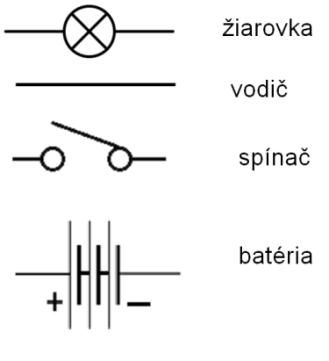 			____________________________________			____________________________________			____________________________________Doplň vety:Najbežnejšími elektrickými vodičmi sú ________________.V týchto látkach vedú elektrický prúd častice s názvom _________________________  __________________________.Elektrický prúd v kovovom vodiči je teda tvorený ________________ pohybom týchto častíc. Prechodom elektrického prúdu cez vodič sa vodič ______________ .Stručne popíš, čo je to skrat:Pred skratom chránime spotrebiče, domácnosť __________________ a __________________________ .Elektrický prúd je fyzikálna veličina. Označuje sa ___________. Základnou jednotkou je ___________ označenie _____________.Elektrický prúd meriame ___________________. Elektrotechnická značka je :Dohodnutý smer elektrického prúdu je od _________________pólu k ______________________ pólu zdroja.Elektrické napätie je fyzikálna veličina. Označuje sa ______________. Základnou jednotkou je ____________, označenie _________________.Elektrické napätie meriame ________________. Elektrotechnická značka je  :Urob naznačenú premenu jednotiek:4 300 mA = _____________  A		2,5 MV = _________________  V0,6 A = ________________  mA520 000 V = ______________  kV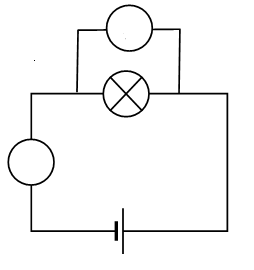  Správne doplň schému tak, aby znázorňovala meranie elektrického prúdu a napätia: